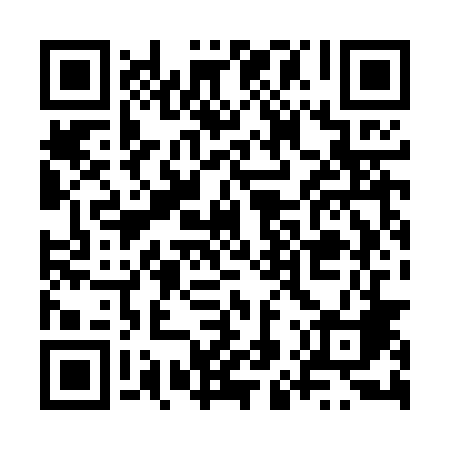 Ramadan times for Zaleslo, PolandMon 11 Mar 2024 - Wed 10 Apr 2024High Latitude Method: Angle Based RulePrayer Calculation Method: Muslim World LeagueAsar Calculation Method: HanafiPrayer times provided by https://www.salahtimes.comDateDayFajrSuhurSunriseDhuhrAsrIftarMaghribIsha11Mon4:164:166:0211:513:475:405:407:2112Tue4:134:136:0011:513:485:425:427:2213Wed4:114:115:5811:503:505:435:437:2414Thu4:094:095:5611:503:515:455:457:2615Fri4:074:075:5411:503:525:475:477:2716Sat4:044:045:5211:493:545:485:487:2917Sun4:024:025:5011:493:555:505:507:3118Mon4:004:005:4711:493:565:515:517:3319Tue3:573:575:4511:493:575:535:537:3420Wed3:553:555:4311:483:595:545:547:3621Thu3:523:525:4111:484:005:565:567:3822Fri3:503:505:3911:484:015:575:577:4023Sat3:483:485:3711:474:025:595:597:4224Sun3:453:455:3511:474:036:016:017:4325Mon3:433:435:3211:474:056:026:027:4526Tue3:403:405:3011:464:066:046:047:4727Wed3:383:385:2811:464:076:056:057:4928Thu3:353:355:2611:464:086:076:077:5129Fri3:333:335:2411:464:096:086:087:5330Sat3:303:305:2211:454:106:106:107:5531Sun4:284:286:2012:455:117:117:118:571Mon4:254:256:1712:455:137:137:138:592Tue4:224:226:1512:445:147:147:149:003Wed4:204:206:1312:445:157:167:169:024Thu4:174:176:1112:445:167:177:179:045Fri4:144:146:0912:445:177:197:199:066Sat4:124:126:0712:435:187:207:209:087Sun4:094:096:0512:435:197:227:229:118Mon4:074:076:0312:435:207:247:249:139Tue4:044:046:0112:425:217:257:259:1510Wed4:014:015:5912:425:227:277:279:17